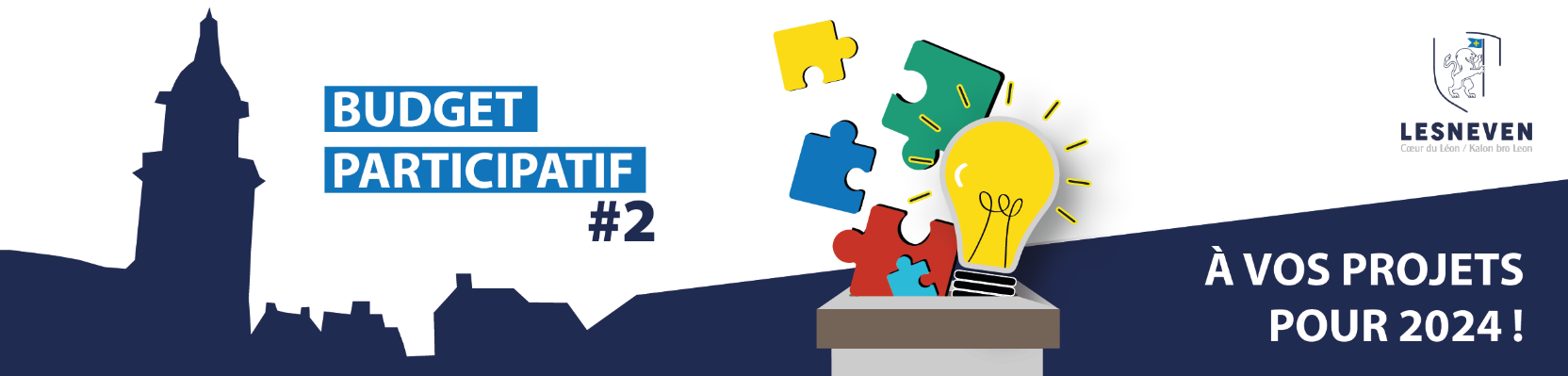 FORMULAIRE DE DÉPÔT DE PROJETRemplissez ce questionnaire avec tous les documents complémentaires nécessaires à l’examen de votre projet et déposez-le en mairie. Il sera ensuite mis en ligne sur le site internet jeparticipe.lesneven.bzh.CATÉGORIES
Choisissez la catégorie qui caractérise le mieux votre projet 1. Cadre de vie, environnement
 2. Culture et patrimoine
 3. Éducation, enfance, jeunesse
 4. Solidarité, santé
 5. Sports et loisirs
 6. AutresNom/Prénom : Votre adresse postale :Votre téléphone :Votre adresse mail :Je suis      Un citoyen        Un collectif       Une association (personne morale)Vous pouvez joindre à ce formulaire tous les documents complémentaires pouvant aider à l’étude de votre projet. Votre dossier est à remettre à la mairie au plus tard le 30 juin.MAIRIE DE LESNEVEN8 place du Château – CS 59 089 – 29260 LESNEVENTéléphone : 02.98.83.00.03 – jeparticipe@lesneven.bzh